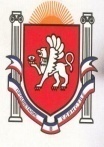 Республика КрымБелогорский   районЗуйский сельский совет16  сессия I созываРЕШЕНИЕ13 ноября 2015 года                                                                                                              №  282О внесении изменений и дополнений в Устав муниципального образования Зуйское сельское поселение Белогорского района Республики Крым В целях приведения Устава муниципального образования Зуйское сельское поселение Белогорского района Республики Крым, принятого решением 3 сессии 1-го созыва Зуйского сельского совета  от 05.11.2014 г. № 15, в соответствие с федеральным и региональным законодательством, в соответствии со статьей 44 Федерального закона от 6 октября 2003 года № 131-ФЗ «Об общих принципах организации местного самоуправления в Российской Федерации», в соответствии с вступившим в силу Федеральным законом от 03.02.2015 № 8-ФЗ "О внесении изменений в статьи 32 и 33 Федерального закона "Об основных гарантиях избирательных прав и права на участие в референдуме граждан Российской Федерации" и Федеральный закон "Об общих принципах организации местного самоуправления в Российской Федерации",  статьей 81 Устава муниципального образования Зуйское сельское поселение Белогорского района Республики Крым,Зуйский сельский совет РЕШИЛ: Внести в Устав муниципального образования Зуйское сельское поселение Белогорского района Республики Крым (далее по тексту - Устав) следующие изменения и дополнения (приложение)Председателю Зуйского сельского совета – главе администрации Зуйского сельского поселения Белогорского района в порядке, установленном Федеральным законом от 21.07.2005 г. № 97-ФЗ «О государственной регистрации уставов муниципальных образований», предоставить настоящее решение на государственную регистрацию в Главное Управление Министерства юстиции Российской Федерации в Республике Крым и г. Севастополе. Настоящее решение вступает в силу со дня официального обнародования после его государственной регистрации.Председатель Зуйского сельского советаГлава администрации Зуйского сельского поселения				А.А.Лахинприложение к решению 16 сессии 1-го созываЗуйского сельского совета № 282 от  13.11.2015Абзац 4 статья 4 изложить в следующей редакцииИсполнительно-распорядительный орган муниципального образования - Администрация Зуйского сельского поселения Белогорского района Республики Крым (сокращенное название – администрация Зуйского сельского поселения Белогорского р-на РК, далее по тексту – Администрация Зуйского сельского поселения).2. В статью 1 добавить п.44. Юридический адрес муниципального образования Зуйское сельское поселение: 297630, ул.Шоссейная, 64, пгт Зуя, Белогорский район, Республика Крым3. Дополнить Устав статьёй 1.1 Официальные символы Зуйского сельского поселения следующего содержания1. Зуйское сельское поселение в соответствии с федеральным законодательством и геральдическими правилами вправе устанавливать официальные символы, отражающие исторические, культурные, национальные и иные местные традиции и особенности.2. Официальные символы Зуйского сельского поселения подлежат государственной регистрации в порядке, установленном федеральным законодательством.3. Официальные символы Зуйского сельского поселения и порядок официального использования указанных символов устанавливаются решением Зуйского сельского совета4.  п.17 статьи 5 изложить в следующей редакции:обеспечение условий для развития на территории поселения физической культуры, школьного спорта и массового спорта, организация проведения официальных физкультурно-оздоровительных и спортивных мероприятий поселения

5. пп 4 п 3 ст 19 изложить в следующей редакции:вопросы о преобразовании муниципального образования, за исключением случаев, если в соответствии со статьей 13 Федерального закона «Об общих принципах организации местного самоуправления в Российской Федерации» № 131 – ФЗ от 06.10.2003г., для преобразования муниципального образования требуется получение согласия населения муниципального образования, выраженного путем голосования либо на сходах граждан.

6. ст 37 дополнить п.3В случае досрочного прекращения полномочий представительного органа Белогорского муниципального района, Зуйский сельский совет обязан  в течение одного месяца избрать в состав представительного органа Белогорского муниципального района других депутатов.

7. Дополнить Устав  Статьёй 17.1.  Полномочия по решению вопросов местного значения следующего содержания:1. В целях решения вопросов местного значения органы местного самоуправления поселения обладают следующими полномочиями:1) принятие устава муниципального образования и внесение в него изменений и дополнений, издание муниципальных правовых актов;2) установление официальных символов Зуйского сельского поселения;3) создание муниципальных предприятий и учреждений, осуществление финансового обеспечения деятельности муниципальных казенных учреждений и финансового обеспечения выполнения муниципального задания бюджетными и автономными муниципальными учреждениями, а также осуществление закупок товаров, работ, услуг для обеспечения муниципальных нужд;4) установление тарифов на услуги, предоставляемые муниципальными предприятиями и учреждениями, и работы, выполняемые муниципальными предприятиями и учреждениями, если иное не предусмотрено федеральными законами;5) регулирование тарифов на подключение к системе коммунальной инфраструктуры, тарифов организаций коммунального комплекса на подключение, надбавок к тарифам на товары и услуги организаций коммунального комплекса, надбавок к ценам (тарифам) для потребителей. Полномочия по регулированию тарифов на подключение к системе коммунальной инфраструктуры, тарифов организаций коммунального комплекса на подключение, надбавок к тарифам на товары и услуги организаций коммунального комплекса, надбавок к ценам, тарифам для потребителей могут полностью или частично передаваться на основе соглашений между органами местного самоуправления Зуйского сельского поселения и органами местного самоуправления Белогорского муниципального района;6) полномочиями в сфере водоснабжения и водоотведения, предусмотренными Федеральным законом "О водоснабжении и водоотведении";7) организационное и материально-техническое обеспечение подготовки и проведения муниципальных выборов, местного референдума, голосования по отзыву депутата, члена выборного органа местного самоуправления, выборного должностного лица местного самоуправления, голосования по вопросам изменения границ Зуйского сельского поселения, преобразования муниципального образования;8) принятие и организация выполнения планов и программ комплексного социально-экономического развития муниципального образования Зуйское сельское поселение, а также организация сбора статистических показателей, характеризующих состояние экономики и социальной сферы муниципального образования Зуйское сельское поселение, и предоставление указанных данных органам государственной власти в порядке, установленном Правительством Российской Федерации;9) разработка и утверждение программ комплексного развития систем коммунальной инфраструктуры Зуйского сельского поселения, программ комплексного развития транспортной инфраструктуры Зуйского сельского поселения, программ комплексного развития социальной инфраструктуры поселения, требования к которым устанавливаются Правительством Российской Федерации;10) учреждение печатного средства массовой информации для опубликования муниципальных правовых актов, обсуждения проектов муниципальных правовых актов по вопросам местного значения, доведения до сведения жителей муниципального образования Зуйское сельское поселение официальной информации о социально-экономическом и культурном развитии муниципального образования Зуйское сельское поселение, о развитии его общественной инфраструктуры и иной официальной информации;11) осуществление международных и внешнеэкономических связей в соответствии с федеральными законами;12) утверждение и реализация муниципальных программ в области энергосбережения и повышения энергетической эффективности, организация проведения энергетического обследования многоквартирных домов, помещения в которых составляют муниципальный жилищный фонд в границах муниципального образования, организация и проведение иных мероприятий, предусмотренных законодательством об энергосбережении и о повышении энергетической эффективности;13) иными полномочиями в соответствии с настоящим Федеральным законом, уставами муниципальных образований.2. Органы местного самоуправления поселения вправе в соответствии с уставом муниципального образования Зуйское сельское поселение принимать решение о привлечении граждан к выполнению на добровольной основе социально значимых для поселения работ (в том числе дежурств) в целях решения вопросов местного значения поселения, предусмотренных п. 8,11,18,21 статьи 5 Устава муниципального образования Зуйское сельское поселениеК социально значимым работам могут быть отнесены только работы, не требующие специальной профессиональной подготовки.К выполнению социально значимых работ могут привлекаться совершеннолетние трудоспособные жители поселений и городских округов в свободное от основной работы или учебы время на безвозмездной основе не более чем один раз в три месяца. При этом продолжительность социально значимых работ не может составлять более четырех часов подряд.3. Полномочия органов местного самоуправления, установленные настоящей статьей, осуществляются органами местного самоуправления муниципальных образований самостоятельно. Подчиненность органа местного самоуправления или должностного лица местного самоуправления одного муниципального образования органу местного самоуправления или должностному лицу местного самоуправления другого муниципального образования не допускается.ввести статью 8. п.3 статьи 47 изложить в следующей редакции:Администрация Зуйского сельского поселения имеет печать, бланки с изображением герба Республики Крым и со своим наименованием, а также круглую печать с изображением герба Российской Федерации для осуществления переданных ему полномочий на государственную регистрацию актов гражданского состояния.